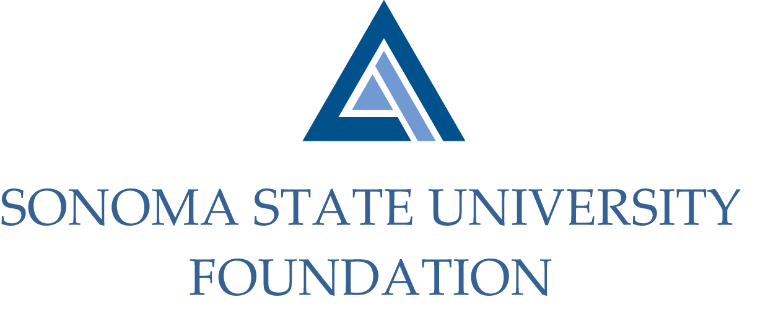 Executive Committee Session of the Board of Directors September 9, 2020 3:00 – 4:00 pmVideo/Teleconference Meeting(for dial-in instructions please email kyle.bishop-gabriel@sonoma.edu)A G E N D A Call to Order and Approval of Minutes  Review of September 18th SSU Foundation Board Meeting Agenda Future Special Presentation Topics
 Donor Confidentiality Policy Board Best Practices Considerations  Open Items